בעיות במכירת חמץ1] פסחים דף כא עמוד אמשנה. כל שעה שמותר לאכול - מאכיל לבהמה לחיה ולעופות, ומוכר לנכרי, ומותר בהנאתו, עבר זמנו - אסור בהנאתו2] תוספתא פסחים פרק ב הלכה יבישראל וגוי שהיו באין בספינה וחמץ ביד ישראל הרי זה מוכרו לנכרי ונותנו במתנה וחוזר ולוקח ממנו לאחר הפסח ובלבד שיתנו לו במתנה גמורה3] הלכה יג - רשאי ישראל שיאמר לנכרי עד שאתה לוקח במנה קח במאתים שמא אצטרך ואבוא ואקח ממך אחר הפסח4] חידושי הריטב"א מסכת פסחים דף כא עמוד אומוכר לנכרי.הוא הדין ליתנו אלא דמילתא אגב אורחיה קמ"ל דאסור ליתן לגוי מתנת חנם… בתוספתא  אמרו  ש"רשאי לומר לגוי... ואקח ממך אחר הפסח ובלבד שלא יערים", אבל אם הערים והוא רגיל לעשות כן בכל שנים למכור לגוי קודם הפסח וליטול לאחר הפסח קנסינן ליה והוא אסור לו ולכל ישראל לאחר הפסח, שעשאוהו כאילו הוא חמץ של ישראל המופקד ברשות גוי שהוא אסור לאחר הפסח, ואף זה לפקדון נתכוין אלא שהערים, וכן הוא בירושלמי (ה"ב).5] בית יוסף אורח חיים סימן תמחרבינו ירוחם כתב על תוספתא זו בשם בה"ג "ובלבד שלא יערים." ואיני מבין דבריו דהא שרי ליתנו לגוי במתנה ולחזור וללקחו אחר הפסח ואין לך הערמה גדולה מזו ואפילו הכי שריא מאחר שמוציאו מרשותו לגמרי?! ואפשר ד"שלא יערים" דקאמר היינו לומר שלא ימכור לו על תנאי: 6] שולחן ערוך אורח חיים סימן תמח סעיף גחמץ של ישראל שעבר עליו הפסח, אסור בהנאה אפילו הניחו שוגג או אנוס. ואם מכרו או נתנו לאינו יהודי שמחוץ לבית קודם הפסח, אע"פ שהישראל מכרו לאינו יהודי ויודע בו שלא יגע בו כלל עד לאחר הפסח ויחזור ויתננו לו, מותר ובלבד שיתננו לו מתנה גמורה בלי שום תנאי.7] תרומת הדשן סימן קכשאלה: מי שרוצה לתתם לנכרי חוץ לבית במתנה גמורה. ואותו נכרי ...ישמרם לו עד לאחר הפסח ויחזור ויתנה לו.שרי כה"ג או לאו? תשובה: יראה דשרי, רק שיתנם לו במתנה גמורה בלי שום תנאי, או שימכרם לו מכירה גמורה בדבר מועט.8]  תרומת הדשן סימן קיטשאלה: מיני מרקחת העשוין מבלילת צוק"ר, ומחפין בבלילה זו מיני קטנית וגרעינים,, שרי להשהותם בפסח או לאו? תשובה: יראה דיש לחוש לאסור… וראוי להורות לתת לנכרי מחוץ לבית במתנה גמורה ויחזור ויזכה בהן לאחר הפסח.9] בית יוסף אורח חיים סימן תמחוכתוב בתרומת הדשן סימן ק"כ מי שיש בידו עניני חמץ ורוצה לתתם לגוי חוץ לבית במתנה גמורה ומכירו שלא יגע בהם הגוי כלל אלא יחזור ויתנם לו יראה דשרי ... ונראה מדברי בעל תרומת הדשן דלא מהני נתינת חמץ לגוי אלא אם כן הוא גוי שמחוץ לבית:10] ב"ח אורח חיים סימן תמחובמדינה זו שרוב משא ומתן הוא ביין שרף ואי אפשר להם למכרם לגוי מחוץ לבית, יש להתיר בענין זה שימכור לגוי כל החמץ שבחדר וגם החדר עצמו ימכור לגוי. ...ומיהו צריך למסור לגוי גם המפתח דאם לא כן ...לא סמכה דעתיה דגוי דמכירה גמורה היא אלא סובר דאינה מכירה אלא להסיר מעליו איסור חמץ, ועל כיוצא בזה כתב בה"ג ובלבד שלא יערים... והיינו שלא יערים שיהא נראה שנשאר שום כח אצל הישראל אלא מכירה חתוכה ופסוקה.קנין כסף  & משיכה11] ויקרא כה: ידוְכִי תִמְכְּרוּ מִמְכָּר לַעֲמִיתֶךָ אוֹ קָנֹה מִיַּד עֲמִיתֶךָ אַל תּוֹנוּ אִישׁ אֶת אָחִיו:12] בבא מציעא מז ע"באמר רבי יוחנן: דבר תורה מעות קונות...ריש לקיש אמר: משיכה מפורשת מן התורה. מאי טעמא דריש לקיש - אמר קרא: וכי תמכרו ממכר לעמיתך או קנה מיד עמיתך - דבר הנקנה מיד ליד.13] בכורות דף יג עמוד אוכי תמכרו ממכר לעמיתך, לעמיתך - במשיכה, הא לעובד כוכבים - בכסף14] רש"י מסכת קידושין דף יד עמוד בהואיל וכל קנינו - של עובד כוכבים בכסף, שלא נאמרה בו משיכה במטלטלין אלא בישראל כתיב, מיד עמיתך- עד שימשוך מיד ליד, לפיכך עבד נקנה לו בכסף.15] תוספות מסכת קידושין דף יד עמוד בפ"ה הואיל ולא נאמר בו משיכה כישראל … וקשה לר"ת לפי שיהא סתמא דגמרא כדר"ל, דלר' יוחנן דאמר בפ' הזהב (ב"מ דף מז:) דבר תורה מעות קונות דרשינן בפ"ב דבכורות (דף יג:) מיד עמיתך בכסף הא לעובד כוכבים במשיכה וקי"ל כר' יוחנן לגבי ריש לקיש16] תוספות מסכת עבודה זרה דף עא עמוד אוהרוצה לחוש לדברי רש"י ור"ת המקנה בהמה לעובד כוכבים לפוטרה מן הבכורה צריך שיתן העובד כוכבים כסף וגם משיכת העובד כוכבים בסימטא או לרשותו של עובד כוכבים שהוא שלו. ואם אין לו רשות לעובד כוכבים מקנה לו הישראל חדר בביתו והעובד כוכבים ינעול ויפתח דבהכי קני ליה לרשות … ואח"כ ימשוך העובד כוכבים הבהמה לאותו חדרקנין חצר17] רא"ש מסכת בכורות פרק א סימן בולהסתלק מן הספק היה צריך העובד כוכבים למשוך הבהמה שיקנה אוזן שלה וגם שיתן דמים. והמחוור שבכולן שיקבל מן העובד כוכבים פרוטה ויקנה לו המקום שהבהמה עומדת שם ויקנה לו אוזן הבהמה וטוב הוא לעשות כן שלא יבא לידי תקלה בבכור. 18] שולחן ערוך יורה דעה סימן שכ סעיף ובזמן הזה, מצוה לשתף עם העובד כוכבים קודם שיצא לאויר העולם כדי לפטרו מהבכורה אע"פ שמפקיע קדושתו, הכי עדיף טפי כדי שלא יבא לידי מכשול ליהנות ממנו בגיזה ובעבודה ...והקנין יהיה שיקבל פרוטה מהעובד כוכבים ויקנה לו המקום שהבהמה עומדת שם, והמקום יקנה לו חלק באם. או שיקבל מעות מן העובד כוכבים, וימשוך הבהמה לרשותו19] שולחן ערוך חושן משפט מקח וממכר סימן קצד סעיף אהעובד כוכבים אינו קונה בחזקה (ולא בכסף), אלא בשטר הוא שקונה עם נתינת הכסף. וישראל הקונה מעובד כוכבים, הרי הוא כעובד כוכבים ואינו קונה אלא בשטר. הגה: מיהו שכירות מן העובד כוכבים  קונה בכסף לחוד.20] שולחן ערוך יורה דעה הלכות עבודת כוכבים סימן קנא סעיף ח<ו> אין מוכרים להם בתים ושדות בארץ ישראל; אבל משכירין להם בתים, ולא שדות. ובסוריא, מוכרים בתים ומשכירים שדות. ובחוצה לארץ, מוכרים אלו ואלו.21] ט"ז יורה דעה סימן קנא(ו) אין מוכרין- שנאמר לא תחנם לא תתן להם חנייה בקרקע ובשכירות אין שייך חנייה. מ"מ אסור בשדה שמפקיעה מידי מעשר:22] בבא מציעא י ע"במר סבר: חצר משום ידה איתרבאי, כי היכי דאית לה יד - חצר נמי אית לה. ומר סבר: חצר משום שליחות איתרבאי23] רש"י מסכת בבא מציעא דף י עמוד במשום שליחות איתרבאי - מדרבי רחמנא שליחות לאדם, כדתניא (קידושין מא, א)... ושלחה - מלמד שהאשה עושה שליח, אתרבאי נמי חצרה, דהויא לה כשלוחה.24] קידושין מא ע"בדא"ר ינאי: גם אתם - מה אתם בני ברית, אף שלוחכם בני ברית25] קצות החושן סימן קצד	(ג) אבל במטלטלין. וכבר נחלקו בזה קמאי דקמאי, ולכן העלו גבי מכירת בכור שצריך תרווייהו כסף ומשיכה לאפוקי מידי ספיקא….,אמנם במכירת חמץ קשה הדבר במשיכה בכל חבית וחבית, ובכסף לחודיה מידי ספיקא לא נפקא, ולכן שמתי אל לבי לברר הקנין וכיצד לצאת מידי מאסר הספיקות:... דהתוס' והרא"ש והטור (יו"ד סימן ש"כ) ושו"ע שכתבו דהמחוור שבכלם דמקבל פרוטה מן העכו"ם ויקנה לו מקום שהבהמה עומדת לשם והמקום יקנה לו באם וכו', וכן אנו נוהגין לענין מכירת חמץ שמקנין לו בכסף ובשטר החדר שבתוכו החמץ, והמקום קונה לו החמץ וכמ"ש הב"ח (סימן תמ"ח אות ב'), ותמיהא לי מלתא דהא דחצר קונה הבהמה או החמץ הוא מדין שליחות, [דאי משום יד היה צריך העכו"ם להיות עומד בסמוכין לו דמה יד בסמוכה וכו' כדאיתא פ"ק דמציעא (יא, ב)], ואנן קי"ל דאין שליחות לעכו"ם לא הן לדידן ולא אנן לדידהו?...ומצאתי ברבינו ירוחם ...וז"ל, ולצאת ידי שניהם יקבל מהגוי מעות בשביל אוזן הבהמה פרוטה וימשוך הבהמה, או יקנה להגוי המקום שהבהמה עומדת שם ויקנה לו אגבו אוזן הבהמה עכ"ל. ואמרתי … דלכולהו אית להו פירכא ולדידי[ה] לית ליה פירכא כלל, דמבואר שלא מדין חצר קני ליה אלא מתורת מטלטלין אגב קרקע דקנה הקרקע ואגבו המטלטלין ולא מתורת חצר וכו'. ולפ"ז גם במכירת חמץ יש לנו להזהר למכור לעכו"ם החדר שהחמץ בתוכו וליקח פרוטה ומקנה חדר ואגבו החמץ, ולא שנותן בתורת חצר, וקלסו רבותי את דברי.קנין אגב26] שו"ת שיבת ציון סימן יהעתק מכתיבת יד אאמ"ו הגאון זצ"ל [Nodeh BeYehudah] אות באות: סדר מכירת חמץ פה פראג:היותר טוב ומובחר שבדרכים להקנות החמץ לא"י אגב החדר כי כל המטלטלים נקנים אגב קרקע בודאי בלי שום פקפוק. ואין צריך למכור החדר רק שמשכירו אבל החמץ צריך למכור מכירה גמורה וחלוטה, ואף שהקרקע הוא בשכירות והמטלטלים במכירה חלוטה? מ"מ קנין המטלטלים נקנים אגב השכרת החדר.27] רמב"ם הלכות מכירה פרק ג הלכה חהמקנה קרקע ומטלטלין כאחד כיון שקנה קרקע בכסף או בשטר או בחזקה נקנו המטלטלין עמהם.הלכה יא   המקנה עבדים וקרקעות כאחד ...החזיק בקרקעות לא קנה עבדים עד שיהיו עומדין בתוך הקרקע,... שהעבד מהלך לדעת עצמו.28] השגת הראב"דא"א ולמה בעי שיהיו בתוכה…? ומה שכתב שהעבד מהלך לדעת עצמו מה בכך הא לא בעינן צבורין בה... 29] אבן האזל הלכות מכירה פרק גונראה דהרמב"ם והראב"ד מחולקים בגדר במה שנטפלו המטלטלין להקרקע בדין קנין אגב: דהראב"ד מפרש דהטפלה הוא בדין הקנין, ולכן השיג ד...על טפלות הקנין מה גורע בזה שמהלך לדעת עצמו? אבל הרמב"ם מפרש דהטפלות הוא בעצם המטלטלין דהמטלטלין נטפלים להקרקע ואף דאינם צבורין בתוכה כיון שהדבר תלוי בדעת הבעלים ומכי אמר קני אגב קרקע עשאם טפלים להקרקע, ולכן אמרינן דבעבד שהוא מהלך לדעת עצמו ואינו תלוי בהבעלים… לכן אינו נטפל להקרקע אא"כ עומדין בתוכה דאז שפיר נטפל להקרקע30] שו"ת שיבת ציון סימן יולפי שמי שיושב בבית בשכירות מיהודי אינו יכול להשכיר לנכרי לבית דירה בלי רשות בעל הבית לכן ישכירנו בפירוש באופן זה להנכרי שאינו משכירו לדור בו רק להחזיק בו כליו ומטלטליו ועם כל זה מי שיש לו בית בשכירות מישראל חבירו. אם המשכיר עמו בעיר יקח ממנו רשות להשכירו להנכר וכן מי שנוסע לדרך קודם פסח ואשתו תמכור חמצו יתן לה רשות בפירוש להשכיר החדר.31] שו"ת הרשב"א חלק א סימן תתקלדואפילו אגב קרקע מושאל או מושכן מקנין נכסים שאין להם אחריות. דאמרינן מעשה ברבן גמליאל וזקנים שהיו בספינה ואמר רבן גמליאל עישור שאני עתיד למוד נתון לרבי יהושע ומקומו מושכר לו.32] שו"ת הרשב"א חלק א סימן תתקלה...על בתי כנסיות שהן מסורין לרבים שאינן קנויין לבעלים ידועים. אלא שכל אחד ואחד מיחד לעצמו מקום ידוע לישב כמו שנהגו בהרבה מקומות. ואף זה כמושאל...33] ביאור הלכה סימן תמח* בדבר מועט - ...ולענין עצם קנין אגב...כמעט כל האחרונים החזיקו בקנין זה למובחר שבקנינים אף לענין לכתחלה ואף בלי שעת הדחק עיין בת' נוב"י מובא בת' שיבת ציון סימן י' ובח"ס ח' או"ח סימן קי"ג וקי"ז וכתב דמצא להרמב"ן במלחמות בפ"ב דפסחים שכתב להדיא קנין זה בחמץ וכן הט"ז ביו"ד סימן ש"כ בביאור לשון השו"ע עיי"ש וכן הגאון מהר"ש קאידנאווער בת' נ"ש סימן ל', מ"מ לכתחלה יראה לצרף עוד איזה קנין כמו סיטומתא או קנין סודר (וכמו שנוהגין כהיום לכפול כמה קנינים) מאחר דהתומים בסימן קכ"ג מגמגם בקנין זה.קנין חליפין34] משנה ברורה סימן תמח(יז) וקנין חליפין [מא] דהיינו קנין סודר [אלא דצריך ליזהר בזה שיהא הסודר של עכו"ם ולא סגי שעדי הקנין יתנו סודרם [like by Kesuvah] כמו בישראל דזה אינו אלא מטעם זכיה שמזכין להמקנה וגבי עכו"ם אין דין זכיה]35] רות ד, זוְזֹאת לְפָנִים בְּיִשְׂרָאֵל עַל הַגְּאוּלָּה וְעַל הַתְּמוּרָה לְקַיֵּם כָּל דָּבָר שָׁלַף אִישׁ נַעֲלוֹ וְנָתַן לְרֵעֵהוּ וְזֹאת הַתְּעוּדָה בְּיִשְׂרָאֵל:Kinyan derabanan for mh’t?36] מגן אברהם סימן תמח: ד שמחוץ לבית - ...וצריך למסור לו המפתח שיכול ליכנוס שם דאל"כ ה"ל כהערמה בעלמא (ב"ח)...  והמ"ב סי' נ"ט כ' דצריך להקנות לו בכסף ובמשיכ' או בהקנאת מקום כמ"ש בי"ד סי' ש"ך אבל בדיעבד קנה בכסף לחוד משום דרוב הפוסקים ס"ל כר"ש'י וכ"מ בח"מ סי' קצ"ד ועוד כיון שהחמץ אינו ברשותו אלא שהתורה אוקמה ברשותו בגילוי דעת' סגי כמ"ש בב"י סי' תל"ה עכ"ל. ומשמע שם דאפי' לא מסר לו המפתח שרי בדיעבד. ובסי' צ"ז כ' דאם הקנה לו במשיכה לחוד בלא כסף קני ואם העכו"ם שלח שלוחו ומשך קני ג"כ אע"ג דאין שליחות לעכו"ם ה"מ עכו"ם לישראל או איפכא אבל עכו"ם לעכו"ם עושה שליח וצ"ע דבירושלמי רפ"ו דדמאי איתא דאין עכו"ם עושה שליח לעכו"ם חבירו ע"ש וכ"מ פשטא דתלמוד' רפ"ב דקדושין לכן אין להקל בזה, וכל דבר שנהגו הסוחרים לקנו' בו כגון רושם או מפתח או שנתן כפו לחברו או פשוט קונה ג"כ כאן וכ"ש הקנין שבין עכו"ם לישראל דבדיניה' פשוט הוא … מ"ש המשאת בנימין דאזלי' בתר דיניהם וכו', ק"ק דאמרי' בבכורות רפ"ד עכו"ם שנתן מעות לישראל בדיניהן קנה כו' מאי בדיניהן בדיניהן שפסקה להן תורה משמע דדיני עכו"ם לא מהני...37] Shaarei Yosher Sha’ar 5:9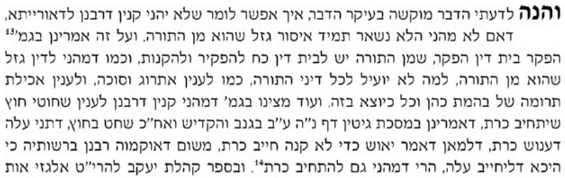 Bedieved- what if these did not really work…?38] משנה ברורה סימן תמח(יז) אבל בדיעבד אף אם לא מכר אלא [מה] בכסף בלבד או שמכר באחד [מו] משארי קנינים שהזכרנו ועבר עליו הפסח [מז] מותר דמאחר דחמץ לאחר הפסח אינו אסור אלא מקנסא דרבנן ועוד כיון דחמץ לאחר זמן איסורו בלא"ה אינו ברשותו אלא שעשה הכתוב כאלו היה ברשותו לעבור עליו, בקנין כל דהו סגי דעכ"פ מגלי דעתיה דלא ניחא ליה ואפקיה מרשותו.Returning the chametz after Pesach-39] ביאור הלכה סימן תמח* מכירה גמורה - כתב הבגדי ישע סימן ב' אות ה' דכיון שמכירת החמץ לעכו"ם צריך להיות מכירה גמורה בלי הערמה נראה דאחר הפסח כשיחזיר הנכרי החמץ לישראל צריך לקנותו באחד מדרכי הקנאה ולא לקבל ממנו בחזרה סתם… ונראה דאחר הפסח די בזה שיקנה מהנכרי החמץ והחדרים בכסף לחוד והנכרי יחזיר השטר מכירה שקיבל, ודי בזה דאף שישראל מנכרי אינו קונה קרקע בכסף לחוד כ"א בשטרא, התם משום דלא סמכא דעתיה דישראל משא"כ הכא שמחזיר לו השטר ע"ש: